										Znak sprawy: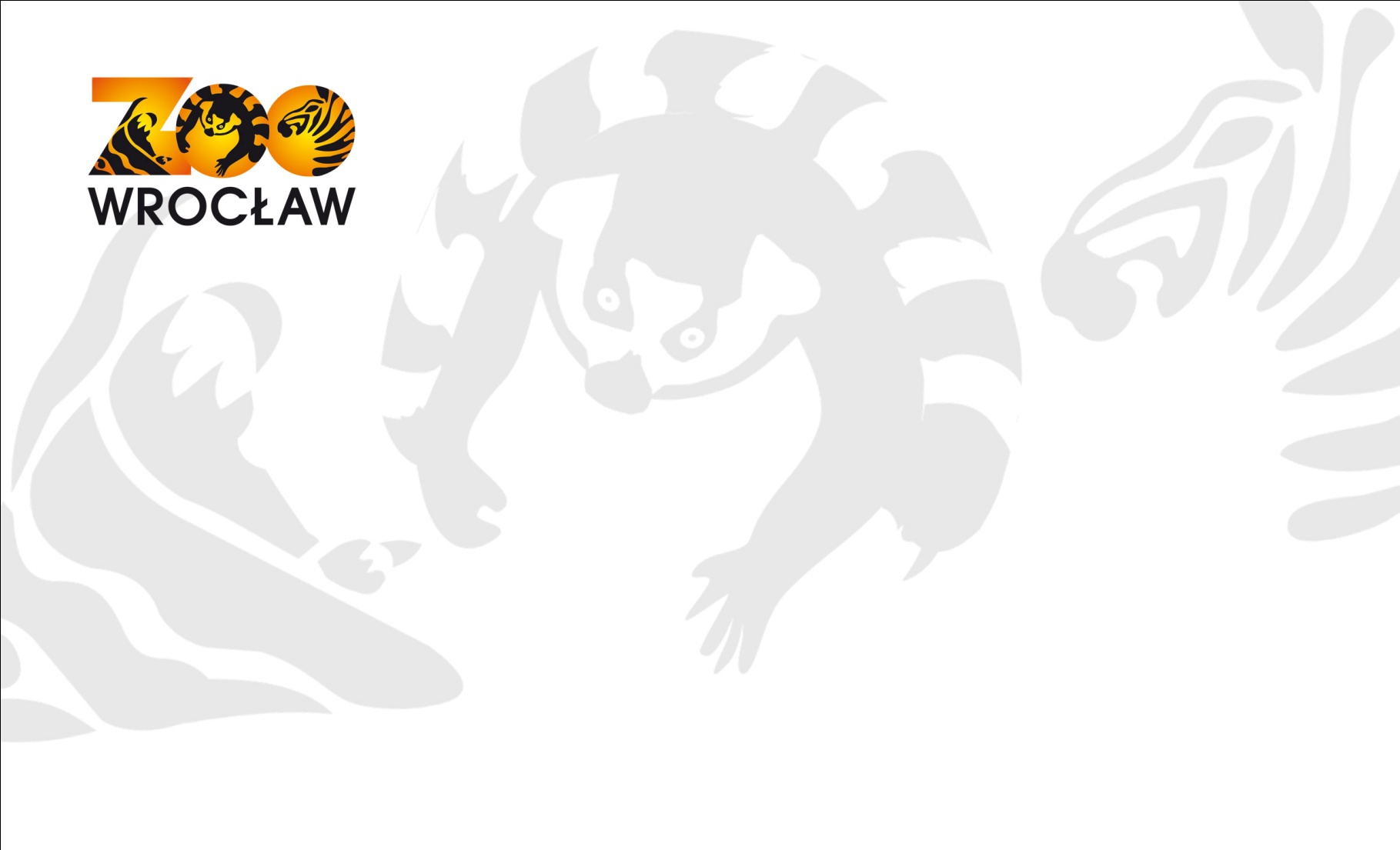 										10/PN/D/2018
Zamawiający:									ZOO WROCŁAW Sp. z o.o.						Ul. Wróblewskiego 1/551-618 WROCŁAWSPECYFIKACJA ISTOTNYCH WARUNKÓW ZAMÓWIENIA(SIWZ)DOTYCZĄCA POSTĘPOWANIA PROWADZONEGO W TRYBIE PRZETARGU NIEOGRANICZONEGO
O WARTOŚCI PONIŻEJ 221 TYS. EURO POD NAZWĄ:SUKCESYWNE DOSTAWY, GRYZONI, PTAKÓW, OWADÓW DO ZOO WROCŁAW SP. Z O.O. CPV:     03.14.20.00-8                    03.31.20.00 – 9, Przedmiotowe postępowanie prowadzone jest na podstawie przepisów ustawy z dnia 
29 stycznia 2004r. Prawo zamówień publicznych (Dz. U. z 2017r., poz. 1579 z póź. zm.) zwanej dalej  ustawą Pzp.Ogłoszenie o zamówieniu opublikowane zostało w Biuletynie Urzędu Zamówień Publicznych oraz zamieszczone na stronie internetowej Zamawiającego www.zoo.wroclaw.bip-e.pl
 i na tablicy ogłoszeń w siedzibie Zamawiającego  przy ul. Wróblewskiego 1-5 we WrocławiuNAZWA I ADRES ZAMAWIAJĄCEGOZOO WROCŁA SP. Z O.O.Adres ZamawiającegoUl. Wróblewskiego 1-551-618 WROCŁAWNr telefonu:			(+4871)   348-30-24Nr faksu				(+4871)   348-37-68Adres strony internetowej	www.zoo.wroc.pl					http://zoo.wroclaw.bip-e.plTRYB UDZIELENIA ZAMÓWIENIAPostępowanie o udzielenie niniejszego zamówienia publicznego prowadzone jest 
w trybie przetargu nieograniczonego na podstawie  z art. 10,  39 i nast. Ustawy
 z dnia 29 stycznia 2004r. Prawo zamówień publicznych  (t.j. Dz. U. z 2017r., poz.1579
z póź. zm.) zwanej dalej ustawą Pzp lub uPzp.W niniejszym postępowaniu  poza  przepisami  ustawy Prawo zamówień publicznych mają zastosowanie  akty wykonawcze do niej, a w sprawach  nieuregulowanych w ww. aktach prawnych  przepisy ustawy Kodeks cywilny. OPIS PRZEDMIOTU ZAMÓWIENIAPrzedmiotem zamówienia są sukcesywne dostawy niżej gryzoni, ptaków, owadów do ZOO Wrocław Sp. z o.o. Wykonawca będzie przez  cały czas obowiązywania umowy dostarczał towar partiami na podstawie  wcześniej złożonego przez Zamawiającego  drogą elektroniczną lub faksem zamówienia w zależności od potrzeb Zamawiającego.  Dostawy realizowane będą transportem i na koszt Wykonawcy do Magazyny Zamawiającego   w godzinach porannych , nie później niż do godz. 9.00.Jakość towaru będzie sprawdzana każdorazowo przy odbiorze Za dostarczoną i odebraną każdorazowo część towaru Zamawiający zapłaci Wykonawcy należność wyliczoną w oparciu o ceny jednostkowo zawarte w ofercie. Płatności będą dokonywane przelewem na rachunek Wykonawcy w terminie 30 dni od daty doręczenia do Zamawiającego prawidłowo wystawionej faktury VAT. Podstawą wystawienia faktury będzie protokół zdawczo – odbiorczy zaakceptowany przez obie strony.CPV–	03.31.20.00 – 9  skorupiaki			03.14.20.00.- 8  produkty zwierzęceZamawiający dopuszcza składania ofert częściowychZamawiający nie dopuszcza składania ofert wariantowychZamawiający nie przewiduje udzielenie zamówień  na podstawie art. 67 ust.1 pkt 7 . TERMIN WYKONANIA ZAMÓWIENIA  Termin realizacji zamówienia od dnia podpisania umowy  do 31.08.2019WARUNKI UDZIAŁU W POSTĘPOWANIU O udzielenie zamówienia mogą ubiegać się Wykonawcy, którzy:nie podlegają wykluczeniu;spełniają warunki udziału w postępowaniu, określone  przez Zamawiającego  
w ogłoszeniu o zamówieniu i w SIWZ Warunki udziału w postępowaniu O udzielenie zamówienia mogą ubiegać  się Wykonawcy, którzy spełniają warunki udziału w postępowaniu, a  dotyczące:- Kompetencji lub uprawnień do prowadzenia  określonej działalności zawodowej, o ile wynika to z odrębnych przepisów – Zamawiający nie stawia warunku Sytuacji ekonomicznej  lub finansowej  - Wykonawca winien  posiadać ubezpieczenie od odpowiedzialności cywilnej w zakresie prowadzonej działalności gospodarczej związanej z przedmiotem zamówienia na kwotę nie niższą niż  150 000 zł.- Zdolności technicznej lub zawodowej – w  okresie ostatnich trzech lat przed upływem terminu składania ofert , a jeżeli okres prowadzenia działalności jest krótszy – w tym okresie , wykonał w sposób należyty co najmniej dwie dostawy odpowiadające swoim rodzajem i wartością  przedmiotowi zamówienia).b)  Zamawiający może, na każdym etapie postępowania, uznać, że Wykonawca nie posiada wymaganych zdolności, jeżeli zaangażowanie zasobów technicznych lub zawodowych Wykonawcy w inne przedsięwzięcia gospodarcze Wykonawcy może mieć negatywny wpływ na realizację zamówienia Wykonawcy mogą wspólnie ubiegać się o udzielenie zamówienia:Wspólnie (łącznie)  muszą spełniać warunki  udziału w postępowaniu w zakresie zdolności technicznej lub  zawodowejWykonawcy wspólnie ubiegający się o udzielenie zamówienia ustanawiają pełnomocnika do reprezentowania ich w postępowaniu o udzielenie zamówienia albo reprezentowania w postępowaniu i zawarcia umowy w sprawie zamówienia publicznego.Przepisy dotyczące Wykonawcy stosuje się odpowiednio do Wykonawców wspólnie ubiegających się o udzielenie zamówieniaJeżeli oferta Wykonawców wspólnie ubiegających się o zamówienie zostanie wybrana, Zamawiający będzie żądać przed zawarciem umowy w sprawie zamówienia publicznego, umowy regulującej współpracę tych Wykonawców.Wykonawca może w celu potwierdzenia  spełnienia warunków, o których mowa 
 w rozdziale V  ust 2 pkt b) i c) niniejszej SIWZ,  polegać na zdolnościach technicznych  lub zawodowych innych podmiotów, niezależnie od charakteru prawnego łączących go z nim stosunków prawnych.Wykonawca, który polega na zdolnościach technicznych lub zawodowych innych podmiotów  musi udowodnić Zamawiającemu, że realizując zamówienie będzie dysponował  tymi  zasobami ,  w szczególności  przedstawiając zobowiązanie tych podmiotów do oddania mu do dyspozycji niezbędnych zasobów na potrzeby realizacji zamówienia (wzór zobowiązania stanowi załącznik nr 8 do SIWZ;Zamawiający ocenia, czy udostępniane Wykonawcy przez inne podmioty zdolności techniczne lub zawodowe pozwalają na wykazanie przez Wykonawcę spełnienia warunków udziału w postępowaniu oraz bada, czy nie zachodzą wobec tego podmiotu podstawy wykluczenia, o których mowa w art. 24 ust. 1 pkt 13-22 i ust. 5 pkt 1 ustawy Prawo zamówień publicznych;Jeżeli zdolności techniczne lub zawodowe podmiotu  o którym mowa  ust.4, nie potwierdzają spełnienia przez Wykonawcę warunków udziału w postępowaniu lub zachodzą wobec  tych podmiotów przesłanki wykluczenia , Zamawiający żąda, aby Wykonawca  w terminie określonym przez Zamawiającego zastąpił ten podmiot innym podmiotem lub podmiotami lub zobowiązał się do osobistego wykonania odpowiedniej części zamówienia, jeżeli wykaże zdolności techniczne lub zawodowe o którym mowa wyżej.W celu oceny, czy Wykonawca polegając na zdolnościach lub sytuacji innych podmiotów na zasadach określonych w art. 22a ustawy Prawo zamówień Publicznych będzie dysponował niezbędnymi zasobami w stopniu umożliwiającym należyte wykonanie zamówienia oraz oceny, czy stosunek łączący Wykonawcę 
z tymi podmiotami gwarantuje rzeczywisty dostęp do ich zasobów, Zamawiający może żądać dokumentów które określają w szczególności:- zakres dostępnych Wykonawcy zasobów innego podmiotu;- sposób wykorzystania zasobów innego podmiotu, przez Wykonawcę, przy wykonywaniu zamówienia;- zakres udziału innego podmiotu przy wykonywaniu zamówienia- czy podmiot, na zdolnościach którego wykonawca polega w odniesieniu do warunków udziału w postępowaniu dotyczących wykształcenia, kwalifikacji zawodowych lub doświadczenia, zrealizuje dostawy, których wskazane zdolności dotyczą.Ocena spełnienia warunków udziału w postępowaniu będzie dokonywana na zasadzie spełnia / nie spełnia w oparciu o złożone przez  Wykonawcę oświadczenia
 i dokumenty.Nie spełnienie przez Wykonawcę choćby jednego  z warunków opisanych powyżej  skutkować będzie wykluczeniem Wykonawcy z udziału w postępowaniu. Z postępowania o udzielenie zamówienia Zamawiający wykluczy: WYKAZ WYMAGANYCH OŚWIADCZEŃ I DOKUMENTÓW, POTWIERDZAJĄCYCH SPEŁNIENIE WARUNKÓW UDZIAŁU W POSTĘPOWANIU ORAZ BRAKU PODSTAW DO WYKLUCZENIA: Do oferty  Wykonawca dołącza :Dowód wniesienia wadiumAktualne na dzień składania ofert oświadczenie, że Wykonawca nie podlega wykluczeniu oraz spełnia warunki udziału w postępowaniu  Wykonawca , który powołuje się na zasoby innych podmiotów, w celu wykazania  braku istnienia wobec nich podstaw wykluczenia oraz spełniania , w zakresie w jakim powołuje się na ich zasoby, warunków udziału w postępowaniu składa także dokumenty dotyczące tych podmiotów W  przypadku wspólnego ubiegania się o zamówienie przez Wykonawców, oświadczenie składa każdy z Wykonawców wspólnie ubiegających się 
o zamówienie. Dokumenty te potwierdzają spełnianie warunków udziału 
w postępowaniu oraz brak podstaw  wykluczenia w zakresie w którym każdy
 z Wykonawców wykazuje spełnianie warunków udziału w postępowaniu oraz brak podstaw wykluczenia.Pełnomocnictwo – jeżeli oferta nie jest podpisana  przez osobę upoważnioną i wykazaną w KRSW celu potwierdzenia spełnienia warunków udziału w postępowaniu  Wykonawca  złoży na wezwanie Zamawiającego:polisę lub inny dokument  potwierdzający ubezpieczenie od odpowiedzialności cywilnej w zakresie prowadzonej działalności gospodarczej związanej 
z przedmiotem zamówienia na kwotę nie niższą niż  150 000 zł.W celu potwierdzenia spełnienia warunku udziału w postępowaniu dotyczącego zdolności technicznej lub zawodowej  Wykonawca  złoży Wykaz dostaw  wykonanych, a w przypadku świadczeń ciągłych lub okresowych również wykonywanych, w okresie ostatnich trzech lat przed upływem terminu składania ofert, a jeżeli okres prowadzenia działalności jest krótszy , to w tym okresie , wg wzoru stanowiącego Załącznik do SIWZ nr 4 wraz z dowodami  należytego wykonania przedmiotowych dostaw . Dowodami potwierdzającymi należytego wykonanie  dostaw są referencje bądź inne dokumenty wystawione przez podmiot, na rzecz którego dostawy były wykonywane , a jeżeli z uzasadnionych przyczyn o obiektywnym charakterze Wykonawca nie jest w stanie uzyskać dokumentów – oświadczenie Wykonawcy. W przypadku świadczeń ciągłych lub okresowych  nadal wykonywanych, referencje  bądź inne dokumenty potwierdzające ich należyte wykonanie powinny być wydane nie wcześniej  niż 3 miesiące przed upływem terminu składania ofert.W celu potwierdzenia braku podstaw  wykluczenia Wykonawcy z postępowania Zamawiający żąda następujących dokumentów:Informacji z Krajowego Rejestru Karnego w zakresie określonym  w art., 24 ust. 1 pkt 13, 14,21 ustawy Pzp wystawionej nie wcześniej niż 6 m-cy przed terminem składania ofertZaświadczenia właściwego Naczelnika Urzędu Skarbowego potwierdzającego, że Wykonawca nie zalega  z opłaceniem podatków, wystawionego nie wcześniej niż trzy m-ce przed terminem składnia ofert lub innego dokumentu potwierdzającego, że Wykonawca zawarł porozumienie z właściwym organem podatkowym w sprawie spłat tych należności wraz z ewentualnymi odsetkami lub grzywnami, w szczególności  uzyskał przewidziane prawem zwolnienie, odroczenie lub rozłożenie na raty zaległych płatności lub wstrzymanie w całości wykonania decyzji właściwego organuZaświadczenie  właściwej terenowej jednostki organizacyjnej Zakładu Ubezpieczeń Społecznych lub Kasy Rolniczego Ubezpieczenia Społecznego albo innego dokumentu potwierdzającego, że Wykonawca nie zalega z opłacaniem składek na ubezpieczenie społeczne lub zdrowotnej, wystawionego nie wcześniej niż 3 m-ce przed upływem terminu składania ofert  lub innego dokumentu potwierdzającego, że Wykonawca zawarł porozumienie z właściwym organem w sprawie spłat tych należności wraz z ewentualnymi odsetkami lub grzywnami, w szczególności uzyskał przewidziane prawem zwolnienie, odroczenie lub rozłożenie na raty zaległych płatności lub wstrzymanie w całości wykonania decyzji właściwego organu Odpis  z właściwego  rejestru lub z Centralnej Ewidencji i Informacji 
o działalności Gospodarczej, jeżeli odrębne przepis wymagają wpisu do rejestru lub ewidencji, w celu potwierdzenia  braku podstaw wykluczenia na podstawie art. 25 ust. 5 pkt 1 ustawy PzpOświadczenie Wykonawcy o braku wydania wobec niego prawomocnego wyroku sądu lub ostatecznej decyzji administracyjnej o zaleganiu 
z uiszczeniem podatków, opłat lub składek na ubezpieczenie społeczne lub zdrowotne albo – w przypadku wydania takiego wyroku lub decyzji – dokumentów potwierdzających dokonanie płatności tych należności  wraz z ewentualnymi odsetkami lub grzywnami lub zawarcie wiążącego porozumienia w sprawie spłat tych należności,Oświadczenie Wykonawcy o braku orzeczenia wobec niego tytułem środka zapobiegawczego zakazu ubiegana się o zamówienie publiczne,Oświadczenie Wykonawcy o niezaleganiu  z opłacaniem podatków i opłat lokalnych , o których mowa w ustawie z dnia 12 stycznia 1991r., o podatkach i opłatach lokalnych (Dz. U. 2016r., poz. 716)  Wykonawca w terminie 3 dni od  zamieszczenia na stronie internetowej informacji, 
o której mowa  w art. 86 ust 5 uPzp  przekazuje Zamawiającemu   oświadczenie 
o przynależności lub braku przynależności  do tej samej grupy kapitałowej . Wraz ze złożeniem oświadczenia , Wykonawca może przedstawić dowody , że powiązania z innym Wykonawcą nie prowadzą do zakłócenia konkurencji 
w przedmiotowym postępowaniuZgodnie z art. 26 ust 2. uPzp Zamawiający przed udzieleniem zamówienia, wezwie Wykonawcę, którego oferta została najwyżej oceniona , do złożenia w wyznaczonym, terminie nie krótszym niż 5 dni,  aktualnych  na dzień złożenia oświadczeń
 i dokumentów  potwierdzających spełnienie warunków udziału w postępowaniu, spełnianie przez oferowane dostawy wymagań określonych przez Zamawiającego oraz brak podstaw wykluczenia :Jeżeli wykaz, oświadczenia lub inne złożone przez Wykonawcę dokumenty  będą budzić wątpliwości Zamawiającego może  on zwrócić się bezpośrednio do właściwego podmiotu , na rzecz którego były dostawy wykonywane, o dodatkowe informacje lub dokumenty w tym zakresie INFORMACJE O SPOSOBIE POROZUMIEWANIA SIĘ ZAMAWIAJĄCEGO 
Z WYKONAWCAMI Wszelkie zawiadomienia, oświadczenia, wnioski oraz informacje Zamawiający oraz Wykonawcy mogą przekazywać pisemnie, faksem lub drogą elektroniczną, za wyjątkiem oferty, umowy oraz oświadczeń i dokumentów wymienionych w rozdziale niniejszej SIWZ (również w przypadku ich złożenia w wyniku wezwania o którym mowa w art. 26 ust. 3 ustawy PZP) dla których dopuszczalna jest forma pisemna.W korespondencji kierowanej do Zamawiającego Wykonawca winien posługiwać się numerem sprawy określonym w SIWZ (10/PN/D/2018) .Zawiadomienia, oświadczenia, wnioski oraz informacje przekazywane przez Wykonawcę pisemnie winny być składane na adres: ZOO WROCŁAW SP. z o.o. ul. Wróblewskiego 1-5, WROCŁAW ( 51 – 618)  „Zamówienia Publiczne”.Zawiadomienia, oświadczenia, wnioski oraz informacje przekazywane przez Wykonawcę drogą elektroniczną winny być kierowane na adres:-  k.banach@zoo.wroc.pl (w sprawach formalnych) lub -  m.pastuszek@zoo.wroc.pl     (w sprawach merytorycznych) , lub faksem na nr (71) 348-3768.Wszelkie zawiadomienia, oświadczenia, wnioski oraz informacje przekazane za pomocą faksu lub w formie elektronicznej wymagają na żądanie każdej ze stron, niezwłocznego potwierdzenia faktu ich otrzymania.Wykonawca może zwrócić się do Zamawiającego o wyjaśnienie treści SIWZ. Jeżeli wniosek o wyjaśnienie treści SIWZ wpłynie do Zamawiającego nie później niż do końca dnia, w którym upływa połowa terminu składania ofert, Zamawiający udzieli wyjaśnień niezwłocznie, jednak nie później niż na 2 dni przed upływem terminu składania ofert. Jeżeli wniosek o wyjaśnienie treści SIWZ wpłynie po upływie terminu, o którym mowa powyżej, lub dotyczy udzielonych wyjaśnień, Zamawiający może udzielić wyjaśnień albo pozostawić wniosek bez rozpoznania. Zamawiający zamieści wyjaśnienia na stronie internetowej, na której udostępniono SIWZ. Przedłużenie terminu składania ofert nie wpływa na bieg terminu składania wniosku, o którym mowa w  niniejszej SIWZ.W przypadku rozbieżności pomiędzy treścią niniejszej SIWZ, a treścią udzielonych odpowiedzi, jako obowiązującą należy przyjąć treść pisma zawierającego późniejsze oświadczenie Zamawiającego.Zamawiający nie przewiduje zwołania zebrania Wykonawców.Osobą uprawnioną przez Zamawiającego do porozumiewania się z Wykonawcami jest:w kwestiach formalnych –Krystyna BANACH;w kwestiach merytorycznych –  Marek PASTUSZEKJednocześnie Zamawiający informuje, że przepisy ustawy PZP nie pozwalają na jakikolwiek inny kontakt - zarówno z Zamawiającym  jak i osobami uprawnionymi do porozumiewania się 
z Wykonawcami - niż wskazany w niniejszym rozdziale SIWZ. Oznacza to, że Zamawiający nie będzie reagował na inne formy kontaktowania się z nim, w szczególności na kontakt telefoniczny lub/i osobisty w swojej siedzibie.TERMIN ZWIĄZANIA OFERTĄTermin związania ofertą  wynosi 30 dni. Bieg terminu rozpoczyna się wraz z upływem terminu składania ofert. Wykonawca samodzielnie lub na wniosek Zamawiającego może przedłużyć termin związania ofertą, z tym że Zamawiający może tylko raz, co najmniej na trzy dni przed upływem terminu związania ofertą, zwrócić się do Wykonawców o wyrażenie zgody na  przedłużenie  o oznaczony okres, nie dłuższy  jednak niż 60 dni. Odmowa wyrażenia zgody  nie powoduje utraty wadiumWYMAGANIA DOTYCZĄCE WADIUMWykonawcy przystępując do postępowania zobowiązani są do wniesienia  wadium   na poszczególne  zadania (części) w wysokości: Dla zadania nr 1 –  8.290,00 złDla zadania nr 2  -  3724,00 złW przypadku Wykonawców ubiegających się wspólnie o udzielenie zamówienia, wadium (w każdej z dopuszczalnych form) może być wniesione przez jednego, kilku lub wszystkich Wykonawców, pod warunkiem, iż łączna wysokość wniesionego wadium odpowiadać będzie wymaganej kwocie. W takim przypadku wnosząc wadium należy wskazać w imieniu kogo i tytułem jakiego postępowania jest wnoszone (np. 10/PN/D/2018 – Sukcesywne dostawy  gryzoni, ptaków, owadów  . Zadanie nr ………..).Wadium należy wnieść przed upływem  terminu składania ofert – kwota musi być zaksięgowana na koncie Zamawiającego do  dnia  22 sierpnia 2018 
do godz. 11.00Wadium można wnieść w jednej z niżej wymienionych form:PieniądzuPoręczeniach bankowych lub poręczeniach spółdzielczej kasy oszczędnościowo-kredytowej, z tym że zobowiązanie kasy jest zawsze zobowiązaniem pieniężnym;Gwarancjach bankowych;Gwarancjach ubezpieczeniowych;Poręczeniach udzielanych przez podmioty, o których mowa w art. 6b ust. 5  pkt 2 ustawy z dnia 09.11.2000r. o utworzeniu Polskiej Agencji Rozwoju Przedsiębiorczości (Dz.U. 2007r, Nr 42 poz. 275 z póź. zm.) Wadium  wnoszone w pieniądzu należy wpłacić przelewem na rachunek bankowy Zamawiającego:- dla przelewów krajowych: PKO BP S.A.  I O/WROCŁAW  , Nr rach.  61 1020 5226 0000 6102 0416 4208 
 z   dopiskiem:  Wadium –  Sukcesywne, gryzoni i ptaków, owadów 
( Dotyczy  zadania  nr……..)  
  Nr 10/PN/D/2018-  dla przelewów zagranicznych:  PKO BP S.A.  I O/WROCŁAW,  SWITF: BPKOPLPW,  
Nr IBAN  PL 61 1020 5226 0000 6102 0416 4208  
z  dopiskiem:   Wadium –– Wadium –  Sukcesywne dostawy  gryzoni i ptaków, owadów .( Dotyczy  zadania  nr……..)  
  Nr 10/PN/D/2018Dowód wniesienia wadium należy załączyć do oferty Wadium należy wnieść przed upływem terminu składania ofert, przy czym wniesienie wadium w pieniądzu za pomocą przelewu bankowego Zamawiający będzie uważał za wniesione w terminie tylko wówczas, gdy bank prowadzący rachunek Zamawiającego potwierdzi, że środki zostały zaksięgowane na koncie Zamawiającego przed upływem terminu składania ofert.Gwarancje i poręczenia należy wystawiać na: ZOO Wrocław Sp. z o.o., 
ul. Wróblewskiego 1/5, 51 - 618 Wrocław i zdeponować w Sekretariacie ZOO Wrocław Sp. z o.o.W przypadku składania przez Wykonawcę wadium w formie gwarancji (poręczenia), gwarancja (poręczenie) musi być nieodwołalna, bezwarunkowa 
i płatna na pierwsze pisemne żądanie Zamawiającego, sporządzona zgodnie 
z obowiązującym prawem i winna zawierać następujące elementy:nazwę dającego zlecenie (Wykonawcy), beneficjenta gwarancji (Zamawiającego), gwaranta (banku lub instytucji ubezpieczeniowej udzielających gwarancji/poręczenia) oraz wskazanie ich siedzib,określenie wierzytelności, która ma być zabezpieczona gwarancją,kwotę gwarancji,termin ważności gwarancji,zobowiązanie gwaranta do zapłacenia kwoty gwarancji na pierwsze pisemne żądanie Zamawiającego zawierające oświadczenie, iż Wykonawca, którego ofertę wybrano:-odmówił podpisania umowy na warunkach określonych w ofercie,nie wniósł wymaganego zabezpieczenia należytego wykonania umowy,zawarcie umowy stało się niemożliwe z przyczyn leżących po stronie Wykonawcy, a także w przypadku, gdy Wykonawca: w odpowiedzi na wezwanie, o którym mowa w art. 26 ust. 3 uPzp, z przyczyn leżących po jego stronie, nie złożył dokumentów lub oświadczeń, o których mowa w art. 25 ust. 1 uPzp, pełnomocnictw, listy podmiotów należących do tej samej grupy kapitałowej, o której mowa w art. 24 ust. 2 pkt 5 uPzp, lub informacji o tym, że nie należy do grupy kapitałowej, lub nie wyraził zgody na poprawienie omyłki, o której mowa w art. 87 ust. 2 pkt 3 uPzp, co powodowało brak możliwości wybrania oferty złożonej przez Wykonawcę jako najkorzystniejszej.Wykonawca, który nie wniesie wadium w wyznaczonym terminie zostanie wykluczony. Terminowe wniesienie wadium (w każdej z dopuszczonych form jego wniesienia) Zamawiający sprawdzi w ramach własnych czynności proceduralnych.Zamawiający zatrzymuje wadium wraz z odsetkami, jeżeli Wykonawca w odpowiedzi na wezwanie, o którym mowa w art. 26 ust. 3  i 3a uPzp, z przyczyn leżących po jego stronie, nie złożył oświadczeń lub  dokumentów o których mowa w art. 25 
ust. 1  i art. 25a uPzp, pełnomocnictw, listy podmiotów należących do tej samej grupy kapitałowej, o której mowa w art. 24 ust. 2 pkt 5 uPzp,  lub nie wyraził zgody na poprawienie omyłki, o której mowa w art. 87 ust. 2 pkt 3 uPzp, co powodowało brak możliwości wybrania oferty złożonej przez Wykonawcę jako najkorzystniejszej.Zamawiający zwraca wadium wszystkim Wykonawcom niezwłocznie po wyborze oferty najkorzystniejszej lub unieważnieniu postępowania, z wyjątkiem Wykonawcy, którego oferta została wybrana jako najkorzystniejsza. Wykonawcy, którego oferta została wybrana jako najkorzystniejsza, Zamawiający zwraca wadium niezwłocznie po zawarciu umowy w sprawie zamówienia publicznego.Zamawiający zwraca niezwłocznie wadium na wniosek Wykonawcy, który wycofał ofertę przed upływem terminu składania ofert.Zamawiający zatrzymuje wadium wraz z odsetkami, jeżeli Wykonawca, którego oferta  została wybrana:odmówił podpisania umowy w sprawie zamówienia publicznego na warunkach określonych w ofercie,nie wniósł wymaganego zabezpieczenia należytego wykonania umowy,zawarcie umowy stało się niemożliwe z przyczyn leżących po stronie Wykonawcy.Zamawiający żąda ponownego wniesienia wadium przez Wykonawcę, któremu zwrócono wadium na podstawie art. 46 ust. 1 uPzp, jeżeli w wyniku ostatecznego rozstrzygnięcia odwołania jego oferta została wybrana jako najkorzystniejsza. Wykonawca wnosi wadium w terminie określonym przez Zamawiającego.SPOSÓB PRZYGOTWANIA OFERTY Oferta musi odpowiadać treści i wymaganiom określonym w SIWZWykonawca może złożyć tylko jedną ofertę  na całość zamówienia Oferty składa się pod rygorem nieważności w formie pisemnejOferta winna znajdować się w zamkniętej nieprzezroczystej kopercie, opatrzonej nazwą i adresem Wykonawcy z dopiskiem:ZOO WROCŁAW Sp. z o.o.Ul. Wróblewskiego 1-551-618 WROCŁAWOFERTA  NA DOSTAWĘ    GRYZONI I PTAKÓW, OWADÓW 
 .( Dotyczy  zadania  nr……..)  
  Nr 10/PN/D/2018  Nie otwierać przed dniem  22 sierpnia  2018 r. do godz. 11.15Ofertę należy napisać w języku polskim, w sposób trwały (np.: na maszynie do pisania, komputerze lub długopisem). Oferta musi być podpisana przez Wykonawcę lub osobę upoważnioną do reprezentowania Wykonawcy 
w niniejszym postępowaniu. Wszelkie miejsca w których Wykonawca naniósł zmiany, poprawki – powinny być parafowane przez Wykonawcę lub osobę podpisującą w imieniu Wykonawcy ofertę. W przeciwnym wypadku nie będą uwzględnione.Wszystkie strony oferty wraz z załącznikami  winny być ponumerowane i trwale spięte.Wykonawca może wprowadzić zmiany lub wycofać ofertę przed upływem terminu składania ofert. Oferty ze zmianami oprócz oznaczeń, jak w pkt. 4 muszą być dodatkowo oznaczone określeniem „ZMIANA”. Zamawiający w pierwszej kolejności otworzy koperty oznaczone w ten sposób. Wykonawca wycofując ofertę zobowiązany jest złożyć w siedzibie Zamawiającego stosowne oświadczenie.Wykonawca ponosi wszelkie koszty związane z przygotowaniem i złożeniem oferty.W przypadku załączenia do oferty dokumentów stanowiących tajemnicę przedsiębiorstwa w myśl ustawy z dnia 16.04.1993r. o zwalczaniu nieuczciwej konkurencji (t.j. Dz. U. z 2003r. Nr 153, poz. 1503 z póź. zmianami) dokumenty te należy wyraźnie oznaczyć. MIEJSCE I TERMIN SKŁADANIA I OTWARCIA OFERTOfertę należy złożyć w siedzibie Zamawiającego (sekretariacie Zarządu Spółki) – 
ul. Wróblewskiego 1-5, 51-618  WROCŁAW, Termin składania ofert upływa dnia  22 sierpnia 2018 r. o godz. 11.00Każda złożona oferta otrzyma numer identyfikacyjnyZamawiający niezwłocznie zawiadomi Wykonawcę  o złożeniu oferty po terminie oraz zwróci ofertę po upływie terminu do wniesienia odwołania.Otwarcie ofert  nastąpi w dniu, w którym upływa termin ich złożenia
 o godz. 11.15  w siedzibie przy ul. Wróblewskiego -1-5 we Wrocławiu, budynek administracji.OPIS SPOSOBU OBLICZANIA CENY Cenę oferty netto/ brutto należy określić w złotych polskich (PLN) z dokładnością do pełnych groszy. Cena podana przez Wykonawcę w ofercie nie będzie podlegała żadnym negocjacjom. Nie dopuszcza się wariantowości cen – obowiązuje tylko jedna cena.Cenę oferty należy podać w Formularzu oferty (wzór - Załącznik nr 2 do SIWZ) w złotych polskich, w wartości netto i brutto, z wyodrębnieniem stawki podatku VAT i z dokładnością do dwóch miejsc po przecinku (z dokładnością do 1 grosza).Cena podana w Formularzu oferty musi uwzględniać wszystkie wymagania Zamawiającego określone w SIWZ oraz obejmować wszelkie koszty, jakie poniesie Wykonawca z tytułu należytej realizacji umowy, tj. obejmować całkowity koszt dostaw będących przedmiotem zamówienia.Wykonawca zobowiązany jest podać w Formularzu ofertowym (wzór – Załącznik nr 2 do SIWZ):Cenę  jednostkową  netto i brutto  Cenę netto i brutto za  poszczególne zadania, częściTermin dostawy – ilość dni od złożenia zamówieniaPrzy ocenie ofert brana będzie pod uwagę łączna wartość dostawy .Wszystkie ewentualne rabaty i upusty, które Wykonawca może zastosować wobec Zamawiającego, powinny być zawarte w cenach określonych w ofercie.Zamawiający nie dopuszcza przedstawiania ceny w kilku wariantach, w zależności od zastosowanych rozwiązań. W przypadku przedstawiania ceny w taki sposób oferta zostanie odrzucona.Wszystkie ceny określone przez Wykonawcę w ofercie są stałe w okresie realizacji umowy i nie będą podlegały zmianom, z zastrzeżeniem zmian spowodowanych zmianą obowiązujących przepisów prawa. Określenie stawki podatku VAT jest obowiązkiem Wykonawcy. Zgodnie z ust. 1 Komunikatu Prezesa Głównego Urzędu Statystycznego z dnia 24 stycznia 2005 r. 
(Dz. Urz. GUS Nr 1 z 2005r., poz. 11) w sprawie trybu wydawania opinii interpretacyjnych – „Zasadą jest, że zainteresowany podmiot sam klasyfikuje prowadzoną działalność, swoje produkty (wyroby i usługi), towary, środki trwałe i obiekty budowlane według zasad określonych w poszczególnych klasyfikacjach i nomenklaturach, wprowadzonych rozporządzeniami Rady Ministrów lub stosowanych bezpośrednio na podstawie przepisów Wspólnoty Europejskiej”.OPIS KRYTERIÓW, KTÓRYMI ZAMAWIAJĄCY BĘDZIE SIĘ KIEROWAŁ PRZY WYBORZE OFERTY1. Przy wyborze najkorzystniejszej oferty Zamawiający będzie się kierował następującymi kryteriami i ich wagami:a) Cena (C)  łączna dostawy   – 95%b)  Termin dostawy   – 5-%2. Kryterium Cena (C) - oznacza cenę  łączną brutto za  dostawę energii .
 W niniejszym kryterium oferta z najniższą ceną za dostawę pojazdów  otrzyma maksymalną ilość punktów - 95 pkt, natomiast pozostałe oferty  uzyskają wartość punktową wyliczoną wg poniższego wzoru:C - liczba punktów w kryterium najniższej ceny za dostawę Cn - najniższa cena ofertowa spośród zaoferowanychCb - cena badanej ofertyW - waga = 953. Kryterium : termin dostawy od dnia złożenia zamówienia : W niniejszym kryterium oferta z najkrótszym czasem reakcji na wezwanie   otrzyma maksymalną ilość punktów - 6 pkt, natomiast pozostałe oferty  uzyskają wartość punktową wyliczoną wg poniższego wzoru: Tn    T= ------- x W		  TbT –  Termin dostawy  Tb – Termin dostawy  w  ofercie badanejTn – najkrótszy termin dostawyW-  Waga  =  55.Za najkorzystniejszą zostanie uznana oferta, która uzyska w sumie największą liczbę punktów w oparciu o przyjęte kryteria, tj. Zamawiający obliczy łączną wartość punktową dla poszczególnych ofert wg wzoru:No = C + Tgdzie:No – łączna liczba punktów w kryteriachC – punkty uzyskane przez daną ofertę w kryterium Ceny za dostawę T – punkty uzyskane przez daną ofertę w kryterium termin dostawy.5. Jeśli nie można dokonać wyboru oferty najkorzystniejszej z uwagi na to, że dwie lub więcej ofert przedstawia taki sam bilans ceny i innych kryteriów oceny ofert, Zamawiający spośród tych ofert wybierze ofertę z niższą ceną.6. Jeżeli złożono ofertę, której wybór prowadziłby do powstania obowiązku podatkowego Zamawiającego zgodnie z przepisami o podatku od towarów i usług w zakresie dotyczącym wewnątrz wspólnotowego nabycia towarów, Zamawiający w celu oceny takiej oferty dolicza do przedstawionej w niej ceny podatek od towarów i usług, który miałby obowiązek wpłacić zgodnie z obowiązującymi przepisami - art. 91 ust. 3a uPzp.RODOZmawiający zgodnie z art. 13 ust 1 i 2 rozporządzenia Parlamentu Europejskiego
 i Rady Europy (EU) 2016/679 z dnia 27 kwietnia 2016r. w sprawie ochrony osób fizycznych w związku z przetwarzaniem danych osobowych  i w sprawie swobodnego przepływu takich danych oraz uchylenia dyrektywy 95/46/WE (ogólne rozporządzenie o ochronie danych ) (D. Urz. UE L119 z 04.05.2016) zwanym dalej RODO informuje że: administratorem danych osobowych jest  ZOO WROCŁAW Sp. z o.o z siedzibą we Wrocławiu (51-618)  ul. Wróblewskiego 1-5, tel. +48 71 348 30 24, fax +48 71 348 37 68;inspektorem ochrony danych osobowych w ZOO WROCŁAW Sp. z o.o. jest Pani Monika TYBOROWSKA  dane osobowe przetwarzane będą na podstawie art. 6 ust. 1 lit. c RODO w celu związanym z postępowaniem prowadzonym w trybie przetargu nieograniczonego nr 10/PN/RB/2018 na dostawę gryzoni, ptaków i owadów do ZOO WROCŁAW Sp z o.o.odbiorcami danych osobowych będą osoby lub podmioty, którym udostępniona zostanie dokumentacja postępowania w oparciu o art. 8 oraz art. 96 ust. 3 ustawy z dnia 29 stycznia 2004 r. – Prawo zamówień publicznych (Dz. U. z 2017 r. poz. 1579 i 2018), dalej „ustawa Pzp” oraz na podstawie ustawy o dostępie do informacji publicznej ;  dane osobowe będą przechowywane, zgodnie z art. 97 ust. 1 ustawy Pzp, przez okres 4 lat od dnia zakończenia postępowania o udzielenie zamówienia,obowiązek podania danych osobowych jest wymogiem ustawowym określonym w przepisach ustawy Pzp, związanym z udziałem w postępowaniu o udzielenie zamówienia publicznego; konsekwencje niepodania określonych danych wynikają z ustawy Pzp;  w odniesieniu do  danych osobowych decyzje nie będą podejmowane w sposób zautomatyzowany, stosowanie do art. 22 RODO;na podstawie art. 15 RODO przysługuje  prawo dostępu do swoich  danych osobowych ;na podstawie art. 16 RODO  przysługuje prawo do sprostowania  danych osobowych na podstawie art. 18 RODO przysługuje  prawo żądania od administratora ograniczenia przetwarzania danych osobowych z zastrzeżeniem przypadków, o których mowa w art. 18 ust. 2 RODO;  jeżeli przetwarzanie danych osobowych narusza przepisy RODO przysługuje prawo do wniesienia skargi do Prezesa Urzędu Ochrony Danych Osobowych, w związku z art. 17 ust. 3 lit. b, d lub e RODO nie przysługuje  prawo do usunięcia danych osobowych;nie przysługuje prawo do przenoszenia danych osobowych, o którym mowa w art. 20 RODO;na podstawie art. 21 RODO  nie przysługuje prawo sprzeciwu, wobec przetwarzania danych osobowych, gdyż podstawą prawną przetwarzania danych osobowych jest art. 6 ust. 1 lit. c RODO.Wykonawca winien wypełnić obowiązek informacyjny wynikający z art. 14 RODO względem osób fizycznych których dane przekazuje Zamawiającemu  i których dane pośrednio pozyskał. W celu zapewnienia, że Wykonawca wypełnił ww. obowiązki informacyjne oraz ochrony prawnie uzasadnionych interesów osoby trzeciej, której dane zostały przekazane w związku z udziałem  w postępowaniu, zobowiązuje się Wykonawców do złożenia oświadczenia o wypełnieniu przez nich obowiązków informacyjnych przewidzianych w art. 13 lub art. 14 RODO. (Załącznik nr  9) INFORMACJE O FORMALNOŚCIACH, JAKIE POWINNY ZOSTAĆ DOPEŁNIONE PO WYBORZE OFERTY W CELU ZAWARCIA UMOWY Zawieranie umów w sprawach zamówień publicznych uregulowane zostało w dziale IV ustawy Prawo zamówień publicznych.Zamawiający przesyłając zawiadomienie o wyborze oferty, poinformuje Wykonawcę (Wykonawców), którego (-ch) oferta została uznana za najkorzystniejszą o terminie 
i miejscu zawarcia umowy.W celu zawarcia umowy Wykonawca, którego oferta została uznana za najkorzystniejszą lub posiadający odpowiednie pełnomocnictwo jego przedstawiciel (mający prawo do reprezentowania Wykonawcy i do zaciągania zobowiązań w jego imieniu) powinien  zgłosić się w siedzibie Zamawiającego w wyznaczonym terminieZABEZPIECZENIE NALEŻYTEGO WYKONANIA UMOWYWykonawca, którego oferta zostanie uznana za najkorzystniejszą będzie zobowiązany do wniesienia zabezpieczenia należytego wykonania umowy, 
w wysokości  5% ceny całkowitej podanej w ofercie, najpóźniej w dniu podpisania umowy  zgodnie z art. 147 – 151 ustawy Prawo zamówień publicznych. Zabezpieczenie należytego wykonania umowy  może być wniesione w:PieniądzuPoręczeniach bankowych lub poręczeniach spółdzielczej kasy oszczędnościowo-kredytowej, z tym że zobowiązanie kasy jest zawsze zobowiązaniem pieniężnym;Gwarancjach bankowychGwarancjach ubezpieczeniowychPoręczeniach udzielanych przez podmioty, o których mowa w art. 6b ust.5 pkt  ustawy z dnia 9 listopada 2000 r., o utworzeniu Polskiej Agencji Rozwoju Przedsiębiorczości. Zabezpieczenie należytego wykonania umowy wnoszone w pieniądzu powinno zostać wpłacone przelewem na rachunek  bankowy Zamawiającego: Nr rach.  61 1020 5226 0000 6102 0416 4208   i zaksięgowane na tym rachunku najpóźniej w dniu podpisania umowy.W przypadku wniesienia zabezpieczenia należytego wykonania umowy w formie poręczenia lub gwarancji, gwarant musi zapewnić bezwarunkową zapłatę kwoty poręczenia (gwarancji) na pierwsze żądanie Zamawiającego, zawierające oświadczenie Zamawiającego, że Wykonawca nie wykonał lub nienależycie wykonał umowę bądź nie usunął/nienależycie usunął wady w okresie rękojmi. Zamawiający nie dopuszcza żądania przez wystawcę poręczenia lub gwarancji dodatkowych dokumentów warunkujących zapłatę.Zabezpieczenie w formie innej niż pieniądz powinno zabezpieczać  roszczenia Zamawiającego  tzn. termin ważności nie może upłynąć wcześniej niż z upływem 
30 dni od przekazania przez wykonawcę robót i przyjęcia ich przez Zamawiającego jako należycie wykonanych. W trakcie realizacji umowy Wykonawca może dokonać zmiany formy zabezpieczenia na jedną lub kilka form wyżej wymienionych.Zabezpieczenie należytego wykonania umowy zostanie zwolnione w terminie 30 dnia od całkowitego wykonania umowy.  W trakcie realizacji umowy Wykonawca może dokonać zmiany formy zabezpieczenia. Zmiana ta musi być dokonana z zachowaniem ciągłości zabezpieczenia i bez zmniejszenia jego wysokości WZÓR UMOWY W SPRAWIE ZAMÓWIENIA PUBLICZNEGOWzór umowy w sprawie zamówienia stanowi załącznik nr 3 do SIWZ ŚRODKI OCHRONY PRAWNEJŚrodki ochrony prawnej zostały szczegółowo określone w dziale VI ustawy   z dnia 
29 stycznia 2004r. Prawo zamówień publicznych (Dz. U. z 2017r., poz. 1579 z póź. zm. ZAŁĄCZNIKI:Przedmiot zamówieniaFormularz ofertowyWzór umowyWykaz wykonanych dostawOświadczenie Wykonawcy dot. spełnienia warunków Oświadczenie Wykonawcy dot. przesłanek wykluczenia Oświadczenie Wykonawcy dot. przynależności do grupy kapitałowejOświadczenie Wykonawcy dot. RODOZobowiązanie podmiotu trzeciego Z A T W I E R D Z A M NrZadaniePrzedmiot dostawIlośćJedn.miary NrZadaniePrzedmiot dostawIlośćJedn.miary 1Myszy żywe10000szt.1Myszy mrożone30000szt.1Szczury przylądkowe żywe1200szt.1Szczury przylądkowe mrożone1600szt.1Szczury karmowe żywe2250szt.1Szczury  karmowe mrożone10300szt.1Świnki morskie żywe530szt.1Świnki morskie mrożone3060szt.1Chomiki żywe530szt.1Chomiki mrożone4400szt.1Koszatniczki żywe530szt.1Koszatniczki mrożone1130szt.1Myszoskoczki żywe370szt.1Oseski myszy mrożone białe 5 - 6 g5300szt.1Oseski szczurze mrożone 5 - 6 g12300szt.1Noworodki mysie żywe - 1 dniowe 1-1,5g5300szt.1Noworodki mysie mrozone 1 dniowe 1 - 1,5g30600szt.1Przepiórki dorosłe możone3180szt.1Przepiórki żywe370szt.1noworodki szczura przylądkowego żywe 2600szt.1noworodki szczura żywe 5-6g3700szt.2mącznik1482litr2drewnojad950litr2świerszcze dorosle810litr2świerszcze drobne (2 - 5 mm)60litr2szarańcza dorosla69900szt.2szarańcza młoda6000szt.2muszka owocowa Drosophila melanogaster200op.2muszka owocowa Drosophila hydei150op.2żuk hawajski100op.2skoczogonki100op.2larwy muchy Hermetia12op.1)	Wykonawcę, który nie wykazał spełniania warunków udziału w postępowaniu lub nie wykazał braku podstaw wykluczenia;2)	Wykonawcę będącego osobą fizyczną, którego prawomocnie skazano za przestępstwo:a)	o którym mowa w art. 165a, art. 181-188, art. 189a, art. 218-221, art. 228-230a, art. 250a, art. 258 lub art. 270-309 ustawy z dnia 6 czerwca 1997 r. - Kodeks karny (Dz. U. poz. 553) lub art. 46 lub art. 48 ustawy z dnia 25 czerwca 2010 r. 
o sporcie (Dz. U. z 2016 r. poz. 176),b)	o charakterze terrorystycznym, o którym mowa w art. 115 § 20 ustawy
 z dnia 6 czerwca 1997 r. - Kodeks karny,c)	skarbowe, o którym mowa w art. 9 lub art. 10 ustawy z dnia 15 czerwca 2012 r. o skutkach powierzenia wykonywania pracy cudzoziemcom przebywającym wbrew przepisom na terytorium Rzeczypospolitej Polskiej  (Dz. U. 2012, poz. 769), gdy osoba, o której mowa w tych przepisach została skazana za przestępstwo wymienione w lit. a-c powyżej, jeżeli nie upłynęło 5 lat od dnia uprawomocnienia się wyroku potwierdzającego zaistnienie jednej z podstaw wykluczeniad)	o którym mowa w art. 9 lub art. 10 ustawy z dnia 15 czerwca 2012 r. o skutkach powierzania wykonywania pracy cudzoziemcom przebywającym wbrew przepisom na terytorium Rzeczypospolitej Polskiej (Dz. U. poz. 769);3)	Wykonawcę, jeżeli urzędującego członka jego organu zarządzającego lub nadzorczego, wspólnika spółki w spółce jawnej lub partnerskiej albo komplementariusza w spółce komandytowej lub komandytowo-akcyjnej lub prokurenta prawomocnie skazano za przestępstwo, o którym mowa w art. 24 ust. 1 pkt 13 uPzp.4)	Wykonawcę, wobec którego wydano prawomocny wyrok sądu lub ostateczną decyzję administracyjną o zaleganiu z uiszczeniem podatków, opłat lub składek na ubezpieczenia społeczne lub zdrowotne, chyba że wykonawca dokonał płatności należnych podatków, opłat lub składek na ubezpieczenia społeczne lub zdrowotne wraz z odsetkami lub grzywnami lub zawarł wiążące porozumienie w sprawie spłaty tych należności;5)	Wykonawcę, który w wyniku zamierzonego działania lub rażącego niedbalstwa wprowadził zamawiającego w błąd przy przedstawieniu informacji, że nie podlega wykluczeniu, spełnia warunki udziału w postępowaniu  lub który zataił te informacje lub nie jest w stanie przedstawić wymaganych dokumentów;6)	Wykonawcę, który w wyniku lekkomyślności lub niedbalstwa przedstawił informacje wprowadzające w błąd zamawiającego, mogące mieć istotny wpływ na decyzje podejmowane przez Zamawiającego w postępowaniu o udzielenie zamówienia;7)	Wykonawcę, który bezprawnie wpływał lub próbował wpłynąć na czynności zamawiającego lub pozyskać informacje poufne, mogące dać mu przewagę 
w postępowaniu o udzielenie zamówienia;8)	Wykonawcę, który brał udział w przygotowaniu postępowania o udzielenie zamówienia lub którego pracownik, a także osoba wykonująca pracę na podstawie umowy zlecenia, o dzieło, agencyjnej lub innej umowy o świadczenie usług, brał udział w przygotowaniu takiego postępowania, chyba że spowodowane tym zakłócenie konkurencji może być wyeliminowane w inny sposób niż przez wykluczenie wykonawcy z udziału w postępowaniu;9)	Wykonawcę, który z innymi wykonawcami zawarł porozumienie mające na celu zakłócenie konkurencji między wykonawcami w postępowaniu o udzielenie zamówienia, co Zamawiający jest w stanie wykazać za pomocą stosownych środków dowodowych;10)	Wykonawcę będącego podmiotem zbiorowym, wobec którego sąd orzekł zakaz ubiegania się o zamówienia publiczne na podstawie ustawy z dnia 28 października 2002 r. o odpowiedzialności podmiotów zbiorowych za czyny zabronione pod groźbą kary (Dz. U. z 2015 r. poz. 1212 z póź. zm. );11)	Wykonawcę, wobec którego orzeczono tytułem środka zapobiegawczego zakaz ubiegania się o zamówienia publiczne;12)	Wykonawców, którzy należąc do tej samej grupy kapitałowej, w rozumieniu ustawy 
z dnia 16 lutego 2007 r. o ochronie konkurencji i konsumentów (Dz. U. z 2015 r. poz. 184), złożyli odrębne oferty, oferty częściowe lub wnioski o dopuszczenie do udziału w postępowaniu, chyba że wykażą, że istniejące między nimi powiązania nie prowadzą do zakłócenia konkurencji w postępowaniu o udzielenie zamówienia.Zamawiający na podstawie art. 24 ust. 5 uPzp pkt 1 wykluczy z postępowania
 o udzielenie zamówienia Wykonawcę :w stosunku do którego otwarto likwidację, w zatwierdzonym przez sąd układzie 
w postępowaniu restrukturyzacyjnym jest przewidziane zaspokojenie wierzycieli przez likwidację jego majątku lub sąd zarządził likwidację jego majątku w trybie art. 332 ust. 1 ustawy z dnia 15 maja 2015 r. - Prawo restrukturyzacyjne (Dz. U. z 2015 r. poz. 978 z póź. zm.) ) lub którego upadłość ogłoszono, z wyjątkiem wykonawcy, który po ogłoszeniu upadłości zawarł układ zatwierdzony prawomocnym postanowieniem sądu, jeżeli układ nie przewiduje zaspokojenia wierzycieli przez likwidację majątku upadłego, chyba że sąd zarządził likwidację jego majątku w trybie art. 366 ust. 1 ustawy z dnia 28 lutego 2003 r. - Prawo upadłościowe (Dz. U. z 2015 r. poz. 233 z póź. zm.) );Jeżeli Wykonawca ma siedzibę lub miejsce zamieszkania poza terytorium Rzeczypospolitej Polskiej zamiast dokumentów, o których mowa w pkt. 8 składa dokument lub dokumenty, wystawione w kraju, w którym ma siedzibę lub miejsce zamieszkania, potwierdzające odpowiednio, że:Jeżeli Wykonawca ma siedzibę lub miejsce zamieszkania poza terytorium Rzeczypospolitej Polskiej zamiast dokumentów, o których mowa w pkt. 8 składa dokument lub dokumenty, wystawione w kraju, w którym ma siedzibę lub miejsce zamieszkania, potwierdzające odpowiednio, że:nie otwarto jego likwidacji ani nie ogłoszono upadłości;nie otwarto jego likwidacji ani nie ogłoszono upadłości;nie zalega z uiszczeniem podatków, opłat, składek na ubezpieczenie społeczne 
i zdrowotne albo że uzyskał przewidziane prawem zwolnienie, odroczenie lub 
rozłożenie na raty zaległych płatności lub wstrzymanie w całości wykonania decyzji właściwego organu.nie zalega z uiszczeniem podatków, opłat, składek na ubezpieczenie społeczne 
i zdrowotne albo że uzyskał przewidziane prawem zwolnienie, odroczenie lub 
rozłożenie na raty zaległych płatności lub wstrzymanie w całości wykonania decyzji właściwego organu.nie orzeczono wobec niego zakazu ubiegania się o zamówienienie orzeczono wobec niego zakazu ubiegania się o zamówienieWymienione dokumenty powinny być wystawione nie wcześniej niż 6 miesięcy przed upływem terminu składania ofert. Dokument o którym mowa w pkt a i b powinien być wystawiony nie wcześniej niż 3 miesiące przed upływem terminu składania ofert.Wymienione dokumenty powinny być wystawione nie wcześniej niż 6 miesięcy przed upływem terminu składania ofert. Dokument o którym mowa w pkt a i b powinien być wystawiony nie wcześniej niż 3 miesiące przed upływem terminu składania ofert.Jeżeli w miejscu zamieszkania osoby lub kraju, w którym Wykonawca ma siedzibę lub miejsce zamieszkania, nie wydaje się dokumentów, o których mowa wyżej, zastępuje się je dokumentem zawierającym oświadczenia złożone przed notariuszem, właściwym organem sądowym, administracyjnym albo organem samorządu zawodowego lub gospodarczego odpowiednio miejsca zamieszkania osoby, kraju pochodzenia osoby lub kraju, w którym wykonawca ma siedzibę lub miejsce zamieszkania. Jeżeli w miejscu zamieszkania osoby lub kraju, w którym Wykonawca ma siedzibę lub miejsce zamieszkania, nie wydaje się dokumentów, o których mowa wyżej, zastępuje się je dokumentem zawierającym oświadczenia złożone przed notariuszem, właściwym organem sądowym, administracyjnym albo organem samorządu zawodowego lub gospodarczego odpowiednio miejsca zamieszkania osoby, kraju pochodzenia osoby lub kraju, w którym wykonawca ma siedzibę lub miejsce zamieszkania. Jeżeli z uzasadnionych przyczyn wykonawca nie może przedstawić dokumentów dotyczących sytuacji finansowej i ekonomicznej wymaganych przez zamawiającego, może przestawić inny dokument, który w wystarczający sposób potwierdza spełnienie opisanego przez zamawiającego warunku. Jeżeli z uzasadnionych przyczyn wykonawca nie może przedstawić dokumentów dotyczących sytuacji finansowej i ekonomicznej wymaganych przez zamawiającego, może przestawić inny dokument, który w wystarczający sposób potwierdza spełnienie opisanego przez zamawiającego warunku. Zamawiający zastrzega sobie prawo zgodnie z art. 26 ust. 2f  uPzp - jeżeli będzie to niezbędne do zapewnienia odpowiedniego przebiegu postępowania o udzielenie zamówienia, Zamawiający może na każdym etapie postępowania wezwać wykonawców do złożenia wszystkich lub niektórych oświadczeń lub dokumentów potwierdzających, że nie podlegają wykluczeniu, spełniają warunki udziału w postępowaniu, a jeżeli zachodzą uzasadnione podstawy do uznania, że złożone uprzednio oświadczenia lub dokumenty nie są już aktualne, do złożenia aktualnych oświadczeń lub dokumentów. Zamawiający zastrzega sobie prawo zgodnie z art. 26 ust. 2f  uPzp - jeżeli będzie to niezbędne do zapewnienia odpowiedniego przebiegu postępowania o udzielenie zamówienia, Zamawiający może na każdym etapie postępowania wezwać wykonawców do złożenia wszystkich lub niektórych oświadczeń lub dokumentów potwierdzających, że nie podlegają wykluczeniu, spełniają warunki udziału w postępowaniu, a jeżeli zachodzą uzasadnione podstawy do uznania, że złożone uprzednio oświadczenia lub dokumenty nie są już aktualne, do złożenia aktualnych oświadczeń lub dokumentów. 